	PRESBITERIO N° 157REUNIÓN DEL 9 DE MARZO DE 2024Moderador: PG Leonel Villella                        	Secretario: PM Marco PassiónIntegrantes del Comité: PM Douglas Robertson, PM Caleb Fernandez, PM Marco Passión, PG Leonel Villella, PG Eber de la Cruz, PG Leonel Villella, Guillermo Greig, Paul Johnson, PG Laura Abramovich, PG Mirta Pinto, Lucas Ramil, Claudia Mazza.Subcomité de publicaciones: PM Julián Blanco, PG Carmelo D'alessandro.Modalidad de Trabajo.Con miras a establecer a la educación cristiana como un eje de discusión permanente en la vida del Presbiterio San Andrés, este comité viene desarrollando proyectos y actividades para la edificación de las congregaciones presbiterianas que lo componen.Ejes de Trabajo:Formación de CandidatosFormacion de AncianosEducacion CristianaArticulación con institucionesAdministraciónSubcomité de Publicaciones.A partir de estos cinco ejes de trabajo estructuramos nuestras tareas y actividades, a continuación informamos los avances más destacados en cada una de estas áreas.Durante este período de tiempo desde noviembre de 2023 hasta mediados de marzo de 2024 hemos realizado varias reuniones organizando nuestras actividades, para dar cumplimiento al propósito que mencionamos, de la siguiente manera:Eje: Formación de Candidatos al Ministerio de la Palabra (CMP). 	1.1 Situación de los CMP.Durante el 2023 llevamos adelante un programa de preparación de candidatos para afrontar el proceso de examinación escrito. Los resultados obtenidos de este programa han sido sobresalientes, no solo por los resultados de los exámenes rendidos sino por el proceso de acompañamiento y el nivel de satisfacción en cada uno de los candidatos acompañados.Los candidatos listados a continuación se encuentran en condiciones de continuar con la examinación oral:Carmelo D'alessandro		IPSA TemperleyCathy Ogdon			IPSA EscaladaMabel Ortiz			IPSA BelgranoLeonardo Ossona		IPSA TemperleyAgradecemos el compromiso asumido por los pastores Robertson, Mackenzie, Lumsden y Passión que sirvieron en diferentes instancias en este proceso.	1.2 Entrevista Omar Montero.Hemos recibido una solicitud por parte del Consistorio de La Misión para que sea propuesto al PSA como Candidato al Ministerio de la Palabra el PG Omar Montero.Entonces, en el marco de lo establecido en el capítulo 6 de Mejores prácticas, el Comité de Educación procedió a realizar el pasado 26 de febrero la entrevista pertinente a Omar.Repasamos sus credenciales académicas, su formación y experiencia ministerial, exploramos sus motivaciones al respecto de su candidatura y abordamos el aspecto procedimental de la candidatura.Dado el resultado de la entrevista estamos en condiciones de realizar una recomendación al PSA, la cual se encuentra al final de este informe.Eje: Formación de Ancianos2.1 Convocatoria a la asistencia en capacitación formal.Según quedó establecido en la reunión N° 149 del PSA este comité tiene la responsabilidad de formación de los nuevos PPGG de las congregaciones, además de ofrecer capacitación a los funcionarios ya establecidos.Por esto mismo estamos llevando adelante el programa de formación de Presbíteros Gobernantes para las congregaciones del PSA. Este programa consta de diez (10) encuentros en los cuales se desarrollan tres ejes temáticos: Eclesiología, Historia y Teología, todos ellos en el contexto de la teología Reformada y la eclesiología y doctrina Presbiteriana. Utilizamos como material base el Libro de Orden, la CFW y la guía de formación de liderazgo actualizada y próxima a editarse públicamente.Los encuentros tienen una duración de 90 minutos, previamente se asignan lecturas que presentan los temas a reflexionar mediante exposición de material audiovisual y con disparadores de discusión, para finalizar realizando una puesta en común que permita evaluar los conceptos presentados.El objetivo es poner a disposición de las comunidades del PSA el acompañamiento del Comité de Educación en la capacitación de sus líderes brindándoles herramientas que les otorguen aptitudes para desenvolverse en el ámbito del gobierno por presbíteros. Este acompañamiento fomenta el conexionalismo, la capacitación respetando los tiempos y los grados de avance, y la participación de los cursantes. Los encuentros darán inicio a partir del 15 de marzo y hasta mediados de junio.Para más información pueden escribir a secretaria.itsa@gmail.com.Eje: Educación Cristiana. ITSA en las iglesias.Este año hemos decidido cambiar los días de taller a los jueves a las 19.30, este cambio obedece a poder favorecer la participación y disponibilidad de aquellas personas que los fines de semana cuentan con actividades en sus respectivas comunidades. Por lo tanto el calendario de encuentros propuestos para este año es:JUEVES			TEMA 					18 y 25 de Abril		REVITALIZACIÓN DE IGLESIAS		6 y 13 de Junio		HISTORIA DEL PRESBITERIANISMO EN ARG	15 y 22 de Agosto		SACERDOCIO UNIVERSAL / FE Y TRABAJO	24 Y 31 de Octubre		HISTORIA DE LA REDENCIÓN			Además proponemos un taller especial sobre identidad presbiteriana en las siguientes fechas:JUEVES16 y 23 de Mayo7 y 14 de NoviembreCreemos que ofrecer esta herramienta a nuestras congregaciones puede contribuir a fortalecer los esfuerzos que realizamos para profundizar en nuestra identidad presbiteriana.Solicitamos a los consistorios puedan distribuir este calendario para conocimiento de los miembros de sus congregaciones.Recordamos que cada taller es grabado y subido al blog del  Comité: http://itsarecursos.blogspot.com/ ofreciendo los contenidos de forma gratuita.Eje: Articulación con otras instituciones.Acuerdo con la Facultad de Teología Reformada de Chile.Durante el 2023 celebramos la participación de 32 estudiantes, sin embargo hemos detectado una amplia deserción de estos estudiantes de los cuales solo finalizaron 6.Hemos trasladado a los pastores de las comunidades a las que pertenecen estas personas para que sean capaces de analizar lo sucedido y animarles a finalizar sus cursadas.Eje: Administración. 5.1 Presupuesto 2023/2024.Durante el 2023 hemos cumplido con el ppto. planificado para este tramo del ejercicio 2023/2024.	5.2 Comunicación interna y externa.Destacamos dos temas a continuar trabajando, por un lado la actualización de la sección “educación” en la web de IPSA. Se realizó una actualización de la información presentada a modo de ejemplo. Es necesario pulir el contenido y la manera de presentarlo para mejorar la comunicación. En este sentido estaremos contactando a personas que nos ayuden a cumplir con este objetivo.Por otro lado, estamos avanzando en la apertura de una cuenta de instagram con fines publicitarios.Eje: Subcomité de Publicaciones.Con un equipo conformado por dos personas estamos dando los primeros pasos a fin de asegurar la reedición de la revista. Estamos evaluando diferentes opciones en cuanto al formato, el medio y los espacios para las publicaciones.Recomendaciones:	Recomendamos al PSA considerar recibir al PG Omar Montero como Candidato de acuerdo a lo establecido en el apartado 12.2 del Libro de Gobierno.Sin más que informar en este período nos despedimos deseándoles Paz!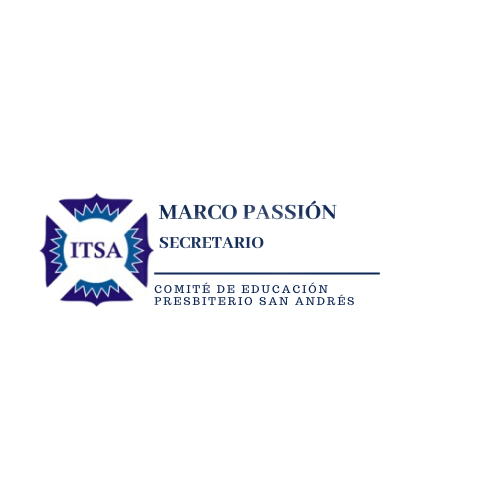 